POLA JASNE WYPEŁNIA PODATNIK, POLA CIEMNE WYPEŁNIA ORGAN PODATKOWY. WYPEŁNIĆ NA MASZYNIE, KOMPUTEROWO LUB RĘCZNIE, DUŻYMI, DRUKOWANYMI LITERAMI, CZARNYM LUB NIEBIESKIM KOLOREM. PRZED WYPEŁNIENIEM NALEŻY ZAPOZNAĆ SIĘ Z OBJAŚNIENIAMI.B. DANE DOTYCZĄCE ŚRODKÓW TRANSPORTOWYCHB.1. DANE SZCZEGÓŁOWE DOTYCZĄCE ŚRODKA TRANSPORTOWEGO 1. Dane dotyczące własności albo współwłasności (zaznaczyć właściwy kwadrat):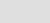  1. właściciel  2. współwłaściciel wpisany jako pierwszy w dowodzie rejestracyjnym  3. współwłaściciel niewpisany jako pierwszy w dowodzie rejestracyjnym 2. Rodzaj środka transportowego (zaznaczyć właściwy kwadrat):20. Wpływ pojazdu silnikowego na środowisko naturalne (zaznaczyć właściwe kwadraty). W przypadku zaznaczenia kwadratu nr 1 należy zaznaczyć jeden z kwadratów wskazanych strzałką określający poziom emisji spalin:21. Kwota podatkuzł,	gr22. Kwota podatku zapłaconego (należy wypełnić w przypadku wygaśnięcia obowiązku podatkowego, zmiany miejsca zamieszkania lub siedziby podatnika albo w przypadku składania korekty deklaracji)zł,	grNiepotrzebne skreślić.Wyłączając siedzenie kierowcy.Objaśnienia do załącznika DT-1/A do deklaracji DT-1 o posiadanych środkach transportowychW poz.1 załącznika DT-1/A numer PESEL wpisują podatnicy będący osobami fizycznymi objętymi rejestrem PESEL nieprowadzący działalności gospodarczej lub niebędący zarejestrowanymi podatnikami podatku od towarów i usług. Identyfikator podatkowy NIP wpisują pozostali podatnicy.CZĘŚĆ A. Dane podatnikaNależy wypełnić jak część B.1. w deklaracji DT-1.CZĘŚĆ B. Dane dotyczące środków transportowychCzęść B.1., B.2., B.3. należy wypełnić osobno dla każdego z pojazdów na podstawie danych zawartych w dowodzie rejestracyjnym oraz innych dokumentach, np.: karcie pojazdu, wyciągu ze świadectwa homologacji, świadectwie zgodności, odpisie decyzji zwalniającej ze świadectwa homologacji, umowie sprzedaży, zaświadczeniu o przeprowadzonym badaniu technicznym pojazdu przeprowadzonym przez uprawnionego diagnostę zatrudnionego w upoważnionej stacji kontroli pojazdów.W poz. 21 w przypadku składania deklaracji w terminie do dnia 15 lutego roku podatkowego należy wykazać kwoty podatku należnego za dany rok podatkowy, natomiast w pozostałych przypadkach należy podać kwoty podatku należnego na dzień składania deklaracji albo korekty deklaracji.DT-1/A(6)	1/2POLA JASNE WYPEŁNIA PODATNIK, POLA CIEMNE WYPEŁNIA ORGAN PODATKOWY. WYPEŁNIĆ NA MASZYNIE, KOMPUTEROWO LUB RĘCZNIE, DUŻYMI, DRUKOWANYMI LITERAMI, CZARNYM LUB NIEBIESKIM KOLOREM. PRZED WYPEŁNIENIEM NALEŻY ZAPOZNAĆ SIĘ Z OBJAŚNIENIAMI.B.2. DANE SZCZEGÓŁOWE DOTYCZĄCE ŚRODKA TRANSPORTOWEGO 1. Dane dotyczące własności albo współwłasności (zaznaczyć właściwy kwadrat):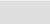  1. właściciel  2. współwłaściciel wpisany jako pierwszy w dowodzie rejestracyjnym  3. współwłaściciel niewpisany jako pierwszy w dowodzie rejestracyjnym 2. Rodzaj środka transportowego (zaznaczyć właściwy kwadrat):20. Wpływ pojazdu silnikowego na środowisko naturalne (zaznaczyć właściwe kwadraty). W przypadku zaznaczenia kwadratu nr 1 należy zaznaczyć jeden z kwadratów wskazanych strzałką określający poziom emisji spalin:20. Wpływ pojazdu silnikowego na środowisko naturalne (zaznaczyć właściwe kwadraty). W przypadku zaznaczenia kwadratu nr 1 należy zaznaczyć jeden z kwadratów wskazanych strzałką określający poziom emisji spalin:DT-1/A(6)	2/21. Identyfikator podatkowy NIP / numer PESEL (niepotrzebne skreślić) podatnika1. Identyfikator podatkowy NIP / numer PESEL (niepotrzebne skreślić) podatnika2.Nr dokumentu3. Status└────┴────┴────┴────┴────┴────┴────┴────┴────┴────┴────┘DT-1/ADT-1/AZAŁĄCZNIK DO DEKLARACJI DT-1ZAŁĄCZNIK DO DEKLARACJI DT-1ZAŁĄCZNIK DO DEKLARACJI DT-14. Numer załącznika└┴┴┴Formularz DT-1/A może być składany jedynie jako załącznik do deklaracji DT-1.Formularz DT-1/A może być składany jedynie jako załącznik do deklaracji DT-1.Formularz DT-1/A może być składany jedynie jako załącznik do deklaracji DT-1.Formularz DT-1/A może być składany jedynie jako załącznik do deklaracji DT-1.A. DANE PODATNIKAA. DANE PODATNIKA* - dotyczy podatnika niebędącego osobą fizyczną** - dotyczy podatnika będącego osobą fizyczną** - dotyczy podatnika będącego osobą fizyczną** - dotyczy podatnika będącego osobą fizyczną** - dotyczy podatnika będącego osobą fizyczną5. Rodzaj podatnika (zaznaczyć właściwy kwadrat): 1. podatnik niebędący osobą fizyczną 2. osoba fizyczna 2. osoba fizyczna 2. osoba fizyczna6. Nazwa pełna * / Nazwisko, pierwsze imię, data urodzenia **└────┴────┘-└────┴────┘-└────┴────┴────┴────┘└────┴────┘-└────┴────┘-└────┴────┴────┴────┘└────┴────┘-└────┴────┘-└────┴────┴────┴────┘(dzień - miesiąc - rok)(dzień - miesiąc - rok) 1. samochód ciężarowy 1. samochód ciężarowy 1. samochód ciężarowy 1. samochód ciężarowy 1. samochód ciężarowy 2. ciągnik siodłowy 2. ciągnik siodłowy 2. ciągnik siodłowy 2. ciągnik siodłowy 2. ciągnik siodłowy 3. ciągnik balastowy 3. ciągnik balastowy 3. ciągnik balastowy 3. ciągnik balastowy 4. przyczepa   5. naczepa 4. przyczepa   5. naczepa 4. przyczepa   5. naczepa 4. przyczepa   5. naczepa6. autobus3. Data pierwszej rejestracji na terytorium RP (dzień - miesiąc - rok)3. Data pierwszej rejestracji na terytorium RP (dzień - miesiąc - rok)3. Data pierwszej rejestracji na terytorium RP (dzień - miesiąc - rok)3. Data pierwszej rejestracji na terytorium RP (dzień - miesiąc - rok)3. Data pierwszej rejestracji na terytorium RP (dzień - miesiąc - rok)3. Data pierwszej rejestracji na terytorium RP (dzień - miesiąc - rok)3. Data pierwszej rejestracji na terytorium RP (dzień - miesiąc - rok)3. Data pierwszej rejestracji na terytorium RP (dzień - miesiąc - rok)3. Data pierwszej rejestracji na terytorium RP (dzień - miesiąc - rok)3. Data pierwszej rejestracji na terytorium RP (dzień - miesiąc - rok)3. Data pierwszej rejestracji na terytorium RP (dzień - miesiąc - rok)4. Numer rejestracyjny pojazdu4. Numer rejestracyjny pojazdu4. Numer rejestracyjny pojazdu4. Numer rejestracyjny pojazdu4. Numer rejestracyjny pojazdu└┴┘ └┴┘ └┴┴┴┘5. Numer Identyfikacyjny VIN / nadwozia, podwozia lub ramy1)5. Numer Identyfikacyjny VIN / nadwozia, podwozia lub ramy1)5. Numer Identyfikacyjny VIN / nadwozia, podwozia lub ramy1)5. Numer Identyfikacyjny VIN / nadwozia, podwozia lub ramy1)5. Numer Identyfikacyjny VIN / nadwozia, podwozia lub ramy1)5. Numer Identyfikacyjny VIN / nadwozia, podwozia lub ramy1)5. Numer Identyfikacyjny VIN / nadwozia, podwozia lub ramy1)5. Numer Identyfikacyjny VIN / nadwozia, podwozia lub ramy1)5. Numer Identyfikacyjny VIN / nadwozia, podwozia lub ramy1)5. Numer Identyfikacyjny VIN / nadwozia, podwozia lub ramy1)5. Numer Identyfikacyjny VIN / nadwozia, podwozia lub ramy1)6. Marka, typ, model pojazdu6. Marka, typ, model pojazdu6. Marka, typ, model pojazdu6. Marka, typ, model pojazdu6. Marka, typ, model pojazdu7. Rok produkcji8. Data nabycia (dzień - miesiąc - rok)8. Data nabycia (dzień - miesiąc - rok)8. Data nabycia (dzień - miesiąc - rok)8. Data nabycia (dzień - miesiąc - rok)8. Data nabycia (dzień - miesiąc - rok)8. Data nabycia (dzień - miesiąc - rok)8. Data nabycia (dzień - miesiąc - rok)8. Data nabycia (dzień - miesiąc - rok)9. Data zbycia (dzień - miesiąc - rok)9. Data zbycia (dzień - miesiąc - rok)9. Data zbycia (dzień - miesiąc - rok)9. Data zbycia (dzień - miesiąc - rok)└────┴────┴────┴────┘└────┴────┴────┴────┘└────┴────┘-└────┴────┘-└────┴────┴────┴────┘└────┴────┘-└────┴────┘-└────┴────┴────┴────┘└────┴────┘-└────┴────┘-└────┴────┴────┴────┘└────┴────┘-└────┴────┘-└────┴────┴────┴────┘└────┴────┘-└────┴────┘-└────┴────┴────┴────┘└────┴────┘-└────┴────┘-└────┴────┴────┴────┘└────┴────┘-└────┴────┘-└────┴────┴────┴────┘└────┴────┘-└────┴────┘-└────┴────┴────┴────┘└────┴────┘-└────┴────┘-└────┴────┴────┴────┘└────┴────┘-└────┴────┘-└────┴────┴────┴────┘└────┴────┘-└────┴────┘-└────┴────┴────┴────┘└────┴────┘-└────┴────┘-└────┴────┴────┴────┘└────┴────┘-└────┴────┘-└────┴────┴────┴────┘10. Data czasowego wycofania z ruchu (dzień - miesiąc - rok)10. Data czasowego wycofania z ruchu (dzień - miesiąc - rok)10. Data czasowego wycofania z ruchu (dzień - miesiąc - rok)10. Data czasowego wycofania z ruchu (dzień - miesiąc - rok)10. Data czasowego wycofania z ruchu (dzień - miesiąc - rok)10. Data czasowego wycofania z ruchu (dzień - miesiąc - rok)10. Data czasowego wycofania z ruchu (dzień - miesiąc - rok)10. Data czasowego wycofania z ruchu (dzień - miesiąc - rok)10. Data czasowego wycofania z ruchu (dzień - miesiąc - rok)10. Data czasowego wycofania z ruchu (dzień - miesiąc - rok)10. Data czasowego wycofania z ruchu (dzień - miesiąc - rok)11. Data ponownego dopuszczenia do ruchu (dzień - miesiąc - rok)11. Data ponownego dopuszczenia do ruchu (dzień - miesiąc - rok)11. Data ponownego dopuszczenia do ruchu (dzień - miesiąc - rok)11. Data ponownego dopuszczenia do ruchu (dzień - miesiąc - rok)11. Data ponownego dopuszczenia do ruchu (dzień - miesiąc - rok)11. Data ponownego dopuszczenia do ruchu (dzień - miesiąc - rok)11. Data ponownego dopuszczenia do ruchu (dzień - miesiąc - rok)11. Data ponownego dopuszczenia do ruchu (dzień - miesiąc - rok)11. Data ponownego dopuszczenia do ruchu (dzień - miesiąc - rok)└────┴────┘-└────┴────┘-└────┴────┴────┴────┘└────┴────┘-└────┴────┘-└────┴────┴────┴────┘└────┴────┘-└────┴────┘-└────┴────┴────┴────┘└────┴────┘-└────┴────┘-└────┴────┴────┴────┘└────┴────┘-└────┴────┘-└────┴────┴────┴────┘└────┴────┘-└────┴────┘-└────┴────┴────┴────┘└────┴────┘-└────┴────┘-└────┴────┴────┴────┘└────┴────┘-└────┴────┘-└────┴────┴────┴────┘└────┴────┘-└────┴────┘-└────┴────┴────┴────┘└────┴────┘-└────┴────┘-└────┴────┴────┴────┘└────┴────┘-└────┴────┘-└────┴────┴────┴────┘└────┴────┘-└────┴────┘-└────┴────┴────┴────┘└────┴────┘-└────┴────┘-└────┴────┴────┴────┘12. Data wyrejestrowania (dzień - miesiąc - rok)12. Data wyrejestrowania (dzień - miesiąc - rok)12. Data wyrejestrowania (dzień - miesiąc - rok)12. Data wyrejestrowania (dzień - miesiąc - rok)12. Data wyrejestrowania (dzień - miesiąc - rok)12. Data wyrejestrowania (dzień - miesiąc - rok)12. Data wyrejestrowania (dzień - miesiąc - rok)13. Dopuszczalna masa całkowita pojazdu (w tonach)13. Dopuszczalna masa całkowita pojazdu (w tonach)13. Dopuszczalna masa całkowita pojazdu (w tonach)13. Dopuszczalna masa całkowita pojazdu (w tonach)13. Dopuszczalna masa całkowita pojazdu (w tonach)13. Dopuszczalna masa całkowita pojazdu (w tonach)13. Dopuszczalna masa całkowita pojazdu (w tonach)13. Dopuszczalna masa całkowita pojazdu (w tonach)└────┴────┘-└────┴────┘-└────┴────┴────┴────┘└────┴────┘-└────┴────┘-└────┴────┴────┴────┘└────┴────┘-└────┴────┘-└────┴────┴────┴────┘└────┴────┘-└────┴────┘-└────┴────┴────┴────┘└────┴────┘-└────┴────┘-└────┴────┴────┴────┘└────┴────┘-└────┴────┘-└────┴────┴────┴────┘└────┴────┘-└────┴────┘-└────┴────┴────┴────┘└────┴────┘-└────┴────┘-└────┴────┴────┴────┘└────┴────┘-└────┴────┘-└────┴────┴────┴────┘└────┴────┘-└────┴────┘-└────┴────┴────┴────┘└────┴────┘-└────┴────┘-└────┴────┴────┴────┘└┴┘, └┘14. Masa własna ciągnika siodłowego (w tonach)14. Masa własna ciągnika siodłowego (w tonach)14. Masa własna ciągnika siodłowego (w tonach)14. Masa własna ciągnika siodłowego (w tonach)14. Masa własna ciągnika siodłowego (w tonach)14. Masa własna ciągnika siodłowego (w tonach)14. Masa własna ciągnika siodłowego (w tonach)15. Dopuszczalna masa całkowita zespołu pojazdów (w tonach)15. Dopuszczalna masa całkowita zespołu pojazdów (w tonach)15. Dopuszczalna masa całkowita zespołu pojazdów (w tonach)15. Dopuszczalna masa całkowita zespołu pojazdów (w tonach)15. Dopuszczalna masa całkowita zespołu pojazdów (w tonach)15. Dopuszczalna masa całkowita zespołu pojazdów (w tonach)15. Dopuszczalna masa całkowita zespołu pojazdów (w tonach)16. Liczba osi pojazdu16. Liczba osi pojazdu16. Liczba osi pojazdu└┴┴┘, └┘└┴┴┘, └┘└────┘17. Rodzaj zawieszenia (zaznaczyć właściwy kwadrat):17. Rodzaj zawieszenia (zaznaczyć właściwy kwadrat):17. Rodzaj zawieszenia (zaznaczyć właściwy kwadrat):17. Rodzaj zawieszenia (zaznaczyć właściwy kwadrat):17. Rodzaj zawieszenia (zaznaczyć właściwy kwadrat):17. Rodzaj zawieszenia (zaznaczyć właściwy kwadrat):17. Rodzaj zawieszenia (zaznaczyć właściwy kwadrat):17. Rodzaj zawieszenia (zaznaczyć właściwy kwadrat): 1. pneumatyczne 1. pneumatyczne 1. pneumatyczne 1. pneumatyczne 2. równoważne z pneumatycznym 2. równoważne z pneumatycznym 2. równoważne z pneumatycznym 2. równoważne z pneumatycznym 2. równoważne z pneumatycznym 2. równoważne z pneumatycznym 3. inny system zawieszenia 3. inny system zawieszenia 3. inny system zawieszenia18. Opis rodzaju zawieszenia (należy wypełnić w przypadku zaznaczenia w poz. 17 kwadratu nr 2)18. Opis rodzaju zawieszenia (należy wypełnić w przypadku zaznaczenia w poz. 17 kwadratu nr 2)18. Opis rodzaju zawieszenia (należy wypełnić w przypadku zaznaczenia w poz. 17 kwadratu nr 2)18. Opis rodzaju zawieszenia (należy wypełnić w przypadku zaznaczenia w poz. 17 kwadratu nr 2)18. Opis rodzaju zawieszenia (należy wypełnić w przypadku zaznaczenia w poz. 17 kwadratu nr 2)18. Opis rodzaju zawieszenia (należy wypełnić w przypadku zaznaczenia w poz. 17 kwadratu nr 2)18. Opis rodzaju zawieszenia (należy wypełnić w przypadku zaznaczenia w poz. 17 kwadratu nr 2)18. Opis rodzaju zawieszenia (należy wypełnić w przypadku zaznaczenia w poz. 17 kwadratu nr 2)18. Opis rodzaju zawieszenia (należy wypełnić w przypadku zaznaczenia w poz. 17 kwadratu nr 2)18. Opis rodzaju zawieszenia (należy wypełnić w przypadku zaznaczenia w poz. 17 kwadratu nr 2)18. Opis rodzaju zawieszenia (należy wypełnić w przypadku zaznaczenia w poz. 17 kwadratu nr 2)18. Opis rodzaju zawieszenia (należy wypełnić w przypadku zaznaczenia w poz. 17 kwadratu nr 2)18. Opis rodzaju zawieszenia (należy wypełnić w przypadku zaznaczenia w poz. 17 kwadratu nr 2)18. Opis rodzaju zawieszenia (należy wypełnić w przypadku zaznaczenia w poz. 17 kwadratu nr 2)18. Opis rodzaju zawieszenia (należy wypełnić w przypadku zaznaczenia w poz. 17 kwadratu nr 2)18. Opis rodzaju zawieszenia (należy wypełnić w przypadku zaznaczenia w poz. 17 kwadratu nr 2)19. Liczba miejsc do siedzenia (dotyczy autobusów)2)19. Liczba miejsc do siedzenia (dotyczy autobusów)2)19. Liczba miejsc do siedzenia (dotyczy autobusów)2)19. Liczba miejsc do siedzenia (dotyczy autobusów)2)19. Liczba miejsc do siedzenia (dotyczy autobusów)2)└────┴────┘└────┴────┘└────┴────┘1. Euro (UE/EKG ONZ) Euro 0 Euro 1/I Euro 2/II Euro 3/III Euro 4/IV Euro 5/V Euro 6/VI 2. instalacja gazowa 3. pojazd elektryczny 3. pojazd elektryczny 4. pojazd hybrydowy 4. pojazd hybrydowy 5. pojazd napędzany gazem ziemnym 5. pojazd napędzany gazem ziemnym 5. pojazd napędzany gazem ziemnym 6. pojazd napędzany wodorem 6. pojazd napędzany wodorem 7. inne 1. samochód ciężarowy 1. samochód ciężarowy 1. samochód ciężarowy 1. samochód ciężarowy 1. samochód ciężarowy 2. ciągnik siodłowy 2. ciągnik siodłowy 2. ciągnik siodłowy 2. ciągnik siodłowy 2. ciągnik siodłowy 3. ciągnik balastowy 3. ciągnik balastowy 3. ciągnik balastowy 3. ciągnik balastowy 4. przyczepa   5. naczepa 4. przyczepa   5. naczepa 4. przyczepa   5. naczepa 4. przyczepa   5. naczepa6. autobus3. Data pierwszej rejestracji na terytorium RP (dzień - miesiąc - rok)3. Data pierwszej rejestracji na terytorium RP (dzień - miesiąc - rok)3. Data pierwszej rejestracji na terytorium RP (dzień - miesiąc - rok)3. Data pierwszej rejestracji na terytorium RP (dzień - miesiąc - rok)3. Data pierwszej rejestracji na terytorium RP (dzień - miesiąc - rok)3. Data pierwszej rejestracji na terytorium RP (dzień - miesiąc - rok)3. Data pierwszej rejestracji na terytorium RP (dzień - miesiąc - rok)3. Data pierwszej rejestracji na terytorium RP (dzień - miesiąc - rok)3. Data pierwszej rejestracji na terytorium RP (dzień - miesiąc - rok)3. Data pierwszej rejestracji na terytorium RP (dzień - miesiąc - rok)3. Data pierwszej rejestracji na terytorium RP (dzień - miesiąc - rok)4. Numer rejestracyjny pojazdu4. Numer rejestracyjny pojazdu4. Numer rejestracyjny pojazdu4. Numer rejestracyjny pojazdu4. Numer rejestracyjny pojazdu└┴┘ └┴┘ └┴┴┴┘5. Numer Identyfikacyjny VIN / nadwozia, podwozia lub ramy1)5. Numer Identyfikacyjny VIN / nadwozia, podwozia lub ramy1)5. Numer Identyfikacyjny VIN / nadwozia, podwozia lub ramy1)5. Numer Identyfikacyjny VIN / nadwozia, podwozia lub ramy1)5. Numer Identyfikacyjny VIN / nadwozia, podwozia lub ramy1)5. Numer Identyfikacyjny VIN / nadwozia, podwozia lub ramy1)5. Numer Identyfikacyjny VIN / nadwozia, podwozia lub ramy1)5. Numer Identyfikacyjny VIN / nadwozia, podwozia lub ramy1)5. Numer Identyfikacyjny VIN / nadwozia, podwozia lub ramy1)5. Numer Identyfikacyjny VIN / nadwozia, podwozia lub ramy1)5. Numer Identyfikacyjny VIN / nadwozia, podwozia lub ramy1)6. Marka, typ, model pojazdu6. Marka, typ, model pojazdu6. Marka, typ, model pojazdu6. Marka, typ, model pojazdu6. Marka, typ, model pojazdu7. Rok produkcji8. Data nabycia (dzień - miesiąc - rok)8. Data nabycia (dzień - miesiąc - rok)8. Data nabycia (dzień - miesiąc - rok)8. Data nabycia (dzień - miesiąc - rok)8. Data nabycia (dzień - miesiąc - rok)8. Data nabycia (dzień - miesiąc - rok)8. Data nabycia (dzień - miesiąc - rok)8. Data nabycia (dzień - miesiąc - rok)9. Data zbycia (dzień - miesiąc - rok)9. Data zbycia (dzień - miesiąc - rok)9. Data zbycia (dzień - miesiąc - rok)9. Data zbycia (dzień - miesiąc - rok)└────┴────┴────┴────┘└────┴────┴────┴────┘└────┴────┘-└────┴────┘-└────┴────┴────┴────┘└────┴────┘-└────┴────┘-└────┴────┴────┴────┘└────┴────┘-└────┴────┘-└────┴────┴────┴────┘└────┴────┘-└────┴────┘-└────┴────┴────┴────┘└────┴────┘-└────┴────┘-└────┴────┴────┴────┘└────┴────┘-└────┴────┘-└────┴────┴────┴────┘└────┴────┘-└────┴────┘-└────┴────┴────┴────┘└────┴────┘-└────┴────┘-└────┴────┴────┴────┘└────┴────┘-└────┴────┘-└────┴────┴────┴────┘└────┴────┘-└────┴────┘-└────┴────┴────┴────┘└────┴────┘-└────┴────┘-└────┴────┴────┴────┘└────┴────┘-└────┴────┘-└────┴────┴────┴────┘└────┴────┘-└────┴────┘-└────┴────┴────┴────┘10. Data czasowego wycofania z ruchu (dzień - miesiąc - rok)10. Data czasowego wycofania z ruchu (dzień - miesiąc - rok)10. Data czasowego wycofania z ruchu (dzień - miesiąc - rok)10. Data czasowego wycofania z ruchu (dzień - miesiąc - rok)10. Data czasowego wycofania z ruchu (dzień - miesiąc - rok)10. Data czasowego wycofania z ruchu (dzień - miesiąc - rok)10. Data czasowego wycofania z ruchu (dzień - miesiąc - rok)10. Data czasowego wycofania z ruchu (dzień - miesiąc - rok)10. Data czasowego wycofania z ruchu (dzień - miesiąc - rok)10. Data czasowego wycofania z ruchu (dzień - miesiąc - rok)10. Data czasowego wycofania z ruchu (dzień - miesiąc - rok)11. Data ponownego dopuszczenia do ruchu (dzień - miesiąc - rok)11. Data ponownego dopuszczenia do ruchu (dzień - miesiąc - rok)11. Data ponownego dopuszczenia do ruchu (dzień - miesiąc - rok)11. Data ponownego dopuszczenia do ruchu (dzień - miesiąc - rok)11. Data ponownego dopuszczenia do ruchu (dzień - miesiąc - rok)11. Data ponownego dopuszczenia do ruchu (dzień - miesiąc - rok)11. Data ponownego dopuszczenia do ruchu (dzień - miesiąc - rok)11. Data ponownego dopuszczenia do ruchu (dzień - miesiąc - rok)11. Data ponownego dopuszczenia do ruchu (dzień - miesiąc - rok)└────┴────┘-└────┴────┘-└────┴────┴────┴────┘└────┴────┘-└────┴────┘-└────┴────┴────┴────┘└────┴────┘-└────┴────┘-└────┴────┴────┴────┘└────┴────┘-└────┴────┘-└────┴────┴────┴────┘└────┴────┘-└────┴────┘-└────┴────┴────┴────┘└────┴────┘-└────┴────┘-└────┴────┴────┴────┘└────┴────┘-└────┴────┘-└────┴────┴────┴────┘└────┴────┘-└────┴────┘-└────┴────┴────┴────┘└────┴────┘-└────┴────┘-└────┴────┴────┴────┘└────┴────┘-└────┴────┘-└────┴────┴────┴────┘└────┴────┘-└────┴────┘-└────┴────┴────┴────┘└────┴────┘-└────┴────┘-└────┴────┴────┴────┘└────┴────┘-└────┴────┘-└────┴────┴────┴────┘12. Data wyrejestrowania (dzień - miesiąc - rok)12. Data wyrejestrowania (dzień - miesiąc - rok)12. Data wyrejestrowania (dzień - miesiąc - rok)12. Data wyrejestrowania (dzień - miesiąc - rok)12. Data wyrejestrowania (dzień - miesiąc - rok)12. Data wyrejestrowania (dzień - miesiąc - rok)12. Data wyrejestrowania (dzień - miesiąc - rok)13. Dopuszczalna masa całkowita pojazdu (w tonach)13. Dopuszczalna masa całkowita pojazdu (w tonach)13. Dopuszczalna masa całkowita pojazdu (w tonach)13. Dopuszczalna masa całkowita pojazdu (w tonach)13. Dopuszczalna masa całkowita pojazdu (w tonach)13. Dopuszczalna masa całkowita pojazdu (w tonach)13. Dopuszczalna masa całkowita pojazdu (w tonach)13. Dopuszczalna masa całkowita pojazdu (w tonach)└────┴────┘-└────┴────┘-└────┴────┴────┴────┘└────┴────┘-└────┴────┘-└────┴────┴────┴────┘└────┴────┘-└────┴────┘-└────┴────┴────┴────┘└────┴────┘-└────┴────┘-└────┴────┴────┴────┘└────┴────┘-└────┴────┘-└────┴────┴────┴────┘└────┴────┘-└────┴────┘-└────┴────┴────┴────┘└────┴────┘-└────┴────┘-└────┴────┴────┴────┘└────┴────┘-└────┴────┘-└────┴────┴────┴────┘└────┴────┘-└────┴────┘-└────┴────┴────┴────┘└────┴────┘-└────┴────┘-└────┴────┴────┴────┘└────┴────┘-└────┴────┘-└────┴────┴────┴────┘└┴┘, └┘14. Masa własna ciągnika siodłowego (w tonach)14. Masa własna ciągnika siodłowego (w tonach)14. Masa własna ciągnika siodłowego (w tonach)14. Masa własna ciągnika siodłowego (w tonach)14. Masa własna ciągnika siodłowego (w tonach)14. Masa własna ciągnika siodłowego (w tonach)14. Masa własna ciągnika siodłowego (w tonach)15. Dopuszczalna masa całkowita zespołu pojazdów (w tonach)15. Dopuszczalna masa całkowita zespołu pojazdów (w tonach)15. Dopuszczalna masa całkowita zespołu pojazdów (w tonach)15. Dopuszczalna masa całkowita zespołu pojazdów (w tonach)15. Dopuszczalna masa całkowita zespołu pojazdów (w tonach)15. Dopuszczalna masa całkowita zespołu pojazdów (w tonach)15. Dopuszczalna masa całkowita zespołu pojazdów (w tonach)16. Liczba osi pojazdu16. Liczba osi pojazdu16. Liczba osi pojazdu└┴┴┘, └┘└┴┴┘, └┘└────┘17. Rodzaj zawieszenia (zaznaczyć właściwy kwadrat):17. Rodzaj zawieszenia (zaznaczyć właściwy kwadrat):17. Rodzaj zawieszenia (zaznaczyć właściwy kwadrat):17. Rodzaj zawieszenia (zaznaczyć właściwy kwadrat):17. Rodzaj zawieszenia (zaznaczyć właściwy kwadrat):17. Rodzaj zawieszenia (zaznaczyć właściwy kwadrat):17. Rodzaj zawieszenia (zaznaczyć właściwy kwadrat):17. Rodzaj zawieszenia (zaznaczyć właściwy kwadrat): 1. pneumatyczne 1. pneumatyczne 1. pneumatyczne 1. pneumatyczne 2. równoważne z pneumatycznym 2. równoważne z pneumatycznym 2. równoważne z pneumatycznym 2. równoważne z pneumatycznym 2. równoważne z pneumatycznym 2. równoważne z pneumatycznym 3. inny system zawieszenia 3. inny system zawieszenia 3. inny system zawieszenia18. Opis rodzaju zawieszenia (należy wypełnić w przypadku zaznaczenia w poz. 17 kwadratu nr 2)18. Opis rodzaju zawieszenia (należy wypełnić w przypadku zaznaczenia w poz. 17 kwadratu nr 2)18. Opis rodzaju zawieszenia (należy wypełnić w przypadku zaznaczenia w poz. 17 kwadratu nr 2)18. Opis rodzaju zawieszenia (należy wypełnić w przypadku zaznaczenia w poz. 17 kwadratu nr 2)18. Opis rodzaju zawieszenia (należy wypełnić w przypadku zaznaczenia w poz. 17 kwadratu nr 2)18. Opis rodzaju zawieszenia (należy wypełnić w przypadku zaznaczenia w poz. 17 kwadratu nr 2)18. Opis rodzaju zawieszenia (należy wypełnić w przypadku zaznaczenia w poz. 17 kwadratu nr 2)18. Opis rodzaju zawieszenia (należy wypełnić w przypadku zaznaczenia w poz. 17 kwadratu nr 2)18. Opis rodzaju zawieszenia (należy wypełnić w przypadku zaznaczenia w poz. 17 kwadratu nr 2)18. Opis rodzaju zawieszenia (należy wypełnić w przypadku zaznaczenia w poz. 17 kwadratu nr 2)18. Opis rodzaju zawieszenia (należy wypełnić w przypadku zaznaczenia w poz. 17 kwadratu nr 2)18. Opis rodzaju zawieszenia (należy wypełnić w przypadku zaznaczenia w poz. 17 kwadratu nr 2)18. Opis rodzaju zawieszenia (należy wypełnić w przypadku zaznaczenia w poz. 17 kwadratu nr 2)18. Opis rodzaju zawieszenia (należy wypełnić w przypadku zaznaczenia w poz. 17 kwadratu nr 2)18. Opis rodzaju zawieszenia (należy wypełnić w przypadku zaznaczenia w poz. 17 kwadratu nr 2)18. Opis rodzaju zawieszenia (należy wypełnić w przypadku zaznaczenia w poz. 17 kwadratu nr 2)19. Liczba miejsc do siedzenia (dotyczy autobusów)2)19. Liczba miejsc do siedzenia (dotyczy autobusów)2)19. Liczba miejsc do siedzenia (dotyczy autobusów)2)19. Liczba miejsc do siedzenia (dotyczy autobusów)2)19. Liczba miejsc do siedzenia (dotyczy autobusów)2)└────┴────┘└────┴────┘└────┴────┘1. Euro (UE/EKG ONZ) Euro 0 Euro 1/I Euro 2/II Euro 3/III Euro 4/IV Euro 5/V Euro 6/VI 2. instalacja gazowa 3. pojazd elektryczny 3. pojazd elektryczny 4. pojazd hybrydowy 4. pojazd hybrydowy 5. pojazd napędzany gazem ziemnym 5. pojazd napędzany gazem ziemnym 5. pojazd napędzany gazem ziemnym 6. pojazd napędzany wodorem 6. pojazd napędzany wodorem 7. inne21. Kwota podatkuzł,gr22. Kwota podatku zapłaconego (należy wypełnić w przypadku wygaśnięcia obowiązku podatkowego,zmiany miejsca zamieszkania lub siedziby podatnika albo w przypadku składania korekty deklaracji)zł,grB.3. DANE SZCZEGÓŁOWE DOTYCZĄCE ŚRODKA TRANSPORTOWEGOB.3. DANE SZCZEGÓŁOWE DOTYCZĄCE ŚRODKA TRANSPORTOWEGOB.3. DANE SZCZEGÓŁOWE DOTYCZĄCE ŚRODKA TRANSPORTOWEGOB.3. DANE SZCZEGÓŁOWE DOTYCZĄCE ŚRODKA TRANSPORTOWEGOB.3. DANE SZCZEGÓŁOWE DOTYCZĄCE ŚRODKA TRANSPORTOWEGOB.3. DANE SZCZEGÓŁOWE DOTYCZĄCE ŚRODKA TRANSPORTOWEGOB.3. DANE SZCZEGÓŁOWE DOTYCZĄCE ŚRODKA TRANSPORTOWEGOB.3. DANE SZCZEGÓŁOWE DOTYCZĄCE ŚRODKA TRANSPORTOWEGOB.3. DANE SZCZEGÓŁOWE DOTYCZĄCE ŚRODKA TRANSPORTOWEGOB.3. DANE SZCZEGÓŁOWE DOTYCZĄCE ŚRODKA TRANSPORTOWEGOB.3. DANE SZCZEGÓŁOWE DOTYCZĄCE ŚRODKA TRANSPORTOWEGOB.3. DANE SZCZEGÓŁOWE DOTYCZĄCE ŚRODKA TRANSPORTOWEGOB.3. DANE SZCZEGÓŁOWE DOTYCZĄCE ŚRODKA TRANSPORTOWEGO1.Dane dotyczące własności albo współwłasności (zaznaczyć właściwy kwadrat):Dane dotyczące własności albo współwłasności (zaznaczyć właściwy kwadrat):Dane dotyczące własności albo współwłasności (zaznaczyć właściwy kwadrat):Dane dotyczące własności albo współwłasności (zaznaczyć właściwy kwadrat):Dane dotyczące własności albo współwłasności (zaznaczyć właściwy kwadrat):Dane dotyczące własności albo współwłasności (zaznaczyć właściwy kwadrat):Dane dotyczące własności albo współwłasności (zaznaczyć właściwy kwadrat):Dane dotyczące własności albo współwłasności (zaznaczyć właściwy kwadrat):Dane dotyczące własności albo współwłasności (zaznaczyć właściwy kwadrat):Dane dotyczące własności albo współwłasności (zaznaczyć właściwy kwadrat):Dane dotyczące własności albo współwłasności (zaznaczyć właściwy kwadrat): 1. właściciel  2. współwłaściciel wpisany jako pierwszy w dowodzie rejestracyjnym  3. współwłaściciel niewpisany jako pierwszy w dowodzie rejestracyjnym 1. właściciel  2. współwłaściciel wpisany jako pierwszy w dowodzie rejestracyjnym  3. współwłaściciel niewpisany jako pierwszy w dowodzie rejestracyjnym 1. właściciel  2. współwłaściciel wpisany jako pierwszy w dowodzie rejestracyjnym  3. współwłaściciel niewpisany jako pierwszy w dowodzie rejestracyjnym 1. właściciel  2. współwłaściciel wpisany jako pierwszy w dowodzie rejestracyjnym  3. współwłaściciel niewpisany jako pierwszy w dowodzie rejestracyjnym 1. właściciel  2. współwłaściciel wpisany jako pierwszy w dowodzie rejestracyjnym  3. współwłaściciel niewpisany jako pierwszy w dowodzie rejestracyjnym 1. właściciel  2. współwłaściciel wpisany jako pierwszy w dowodzie rejestracyjnym  3. współwłaściciel niewpisany jako pierwszy w dowodzie rejestracyjnym 1. właściciel  2. współwłaściciel wpisany jako pierwszy w dowodzie rejestracyjnym  3. współwłaściciel niewpisany jako pierwszy w dowodzie rejestracyjnym 1. właściciel  2. współwłaściciel wpisany jako pierwszy w dowodzie rejestracyjnym  3. współwłaściciel niewpisany jako pierwszy w dowodzie rejestracyjnym 1. właściciel  2. współwłaściciel wpisany jako pierwszy w dowodzie rejestracyjnym  3. współwłaściciel niewpisany jako pierwszy w dowodzie rejestracyjnym 1. właściciel  2. współwłaściciel wpisany jako pierwszy w dowodzie rejestracyjnym  3. współwłaściciel niewpisany jako pierwszy w dowodzie rejestracyjnym 1. właściciel  2. współwłaściciel wpisany jako pierwszy w dowodzie rejestracyjnym  3. współwłaściciel niewpisany jako pierwszy w dowodzie rejestracyjnym 1. właściciel  2. współwłaściciel wpisany jako pierwszy w dowodzie rejestracyjnym  3. współwłaściciel niewpisany jako pierwszy w dowodzie rejestracyjnym 1. właściciel  2. współwłaściciel wpisany jako pierwszy w dowodzie rejestracyjnym  3. współwłaściciel niewpisany jako pierwszy w dowodzie rejestracyjnym 1. właściciel  2. współwłaściciel wpisany jako pierwszy w dowodzie rejestracyjnym  3. współwłaściciel niewpisany jako pierwszy w dowodzie rejestracyjnym 1. właściciel  2. współwłaściciel wpisany jako pierwszy w dowodzie rejestracyjnym  3. współwłaściciel niewpisany jako pierwszy w dowodzie rejestracyjnym2.Rodzaj środka transportowego (zaznaczyć właściwy kwadrat):Rodzaj środka transportowego (zaznaczyć właściwy kwadrat):Rodzaj środka transportowego (zaznaczyć właściwy kwadrat):Rodzaj środka transportowego (zaznaczyć właściwy kwadrat):Rodzaj środka transportowego (zaznaczyć właściwy kwadrat):Rodzaj środka transportowego (zaznaczyć właściwy kwadrat):Rodzaj środka transportowego (zaznaczyć właściwy kwadrat):Rodzaj środka transportowego (zaznaczyć właściwy kwadrat):Rodzaj środka transportowego (zaznaczyć właściwy kwadrat): 1. samochód ciężarowy 1. samochód ciężarowy 1. samochód ciężarowy 1. samochód ciężarowy 2. ciągnik siodłowy 2. ciągnik siodłowy 2. ciągnik siodłowy 2. ciągnik siodłowy 3. ciągnik balastowy 3. ciągnik balastowy 4. przyczepa   5. naczepa 4. przyczepa   5. naczepa6. autobus3.Data pierwszej rejestracji na terytorium RP (dzień - miesiąc - rok)Data pierwszej rejestracji na terytorium RP (dzień - miesiąc - rok)Data pierwszej rejestracji na terytorium RP (dzień - miesiąc - rok)Data pierwszej rejestracji na terytorium RP (dzień - miesiąc - rok)Data pierwszej rejestracji na terytorium RP (dzień - miesiąc - rok)Data pierwszej rejestracji na terytorium RP (dzień - miesiąc - rok)Data pierwszej rejestracji na terytorium RP (dzień - miesiąc - rok)Data pierwszej rejestracji na terytorium RP (dzień - miesiąc - rok)Data pierwszej rejestracji na terytorium RP (dzień - miesiąc - rok)4. Numer rejestracyjny pojazdu4. Numer rejestracyjny pojazdu5.└┴┘ └┴┘ └┴┴┴┘6. Marka, typ, model pojazdu6. Marka, typ, model pojazdu5.Numer Identyfikacyjny VIN / nadwozia, podwozia lub ramy1)Numer Identyfikacyjny VIN / nadwozia, podwozia lub ramy1)Numer Identyfikacyjny VIN / nadwozia, podwozia lub ramy1)Numer Identyfikacyjny VIN / nadwozia, podwozia lub ramy1)Numer Identyfikacyjny VIN / nadwozia, podwozia lub ramy1)Numer Identyfikacyjny VIN / nadwozia, podwozia lub ramy1)Numer Identyfikacyjny VIN / nadwozia, podwozia lub ramy1)Numer Identyfikacyjny VIN / nadwozia, podwozia lub ramy1)Numer Identyfikacyjny VIN / nadwozia, podwozia lub ramy1)6. Marka, typ, model pojazdu6. Marka, typ, model pojazdu7. Rok produkcji7. Rok produkcji8. Data nabycia (dzień - miesiąc - rok)8. Data nabycia (dzień - miesiąc - rok)8. Data nabycia (dzień - miesiąc - rok)8. Data nabycia (dzień - miesiąc - rok)8. Data nabycia (dzień - miesiąc - rok)8. Data nabycia (dzień - miesiąc - rok)8. Data nabycia (dzień - miesiąc - rok)9. Data zbycia (dzień - miesiąc - rok)└────┴────┴────┴────┘└────┴────┴────┴────┘└────┴────┴────┴────┘└────┴────┘-└────┴────┘-└────┴────┴────┴────┘└────┴────┘-└────┴────┘-└────┴────┴────┴────┘└────┴────┘-└────┴────┘-└────┴────┴────┴────┘└────┴────┘-└────┴────┘-└────┴────┴────┴────┘└────┴────┘-└────┴────┘-└────┴────┴────┴────┘└────┴────┘-└────┴────┘-└────┴────┴────┴────┘└────┴────┘-└────┴────┘-└────┴────┴────┴────┘└────┴────┘-└────┴────┘-└────┴────┴────┴────┘└────┴────┘-└────┴────┘-└────┴────┴────┴────┘10. Data czasowego wycofania z ruchu (dzień - miesiąc - rok)10. Data czasowego wycofania z ruchu (dzień - miesiąc - rok)10. Data czasowego wycofania z ruchu (dzień - miesiąc - rok)10. Data czasowego wycofania z ruchu (dzień - miesiąc - rok)10. Data czasowego wycofania z ruchu (dzień - miesiąc - rok)10. Data czasowego wycofania z ruchu (dzień - miesiąc - rok)10. Data czasowego wycofania z ruchu (dzień - miesiąc - rok)10. Data czasowego wycofania z ruchu (dzień - miesiąc - rok)10. Data czasowego wycofania z ruchu (dzień - miesiąc - rok)11. Data ponownego dopuszczenia do ruchu (dzień - miesiąc - rok)11. Data ponownego dopuszczenia do ruchu (dzień - miesiąc - rok)11. Data ponownego dopuszczenia do ruchu (dzień - miesiąc - rok)11. Data ponownego dopuszczenia do ruchu (dzień - miesiąc - rok)11. Data ponownego dopuszczenia do ruchu (dzień - miesiąc - rok)└────┴────┘-└────┴────┘-└────┴────┴────┴────┘└────┴────┘-└────┴────┘-└────┴────┴────┴────┘└────┴────┘-└────┴────┘-└────┴────┴────┴────┘└────┴────┘-└────┴────┘-└────┴────┴────┴────┘└────┴────┘-└────┴────┘-└────┴────┴────┴────┘└────┴────┘-└────┴────┘-└────┴────┴────┴────┘└────┴────┘-└────┴────┘-└────┴────┴────┴────┘└────┴────┘-└────┴────┘-└────┴────┴────┴────┘└────┴────┘-└────┴────┘-└────┴────┴────┴────┘└────┴────┘-└────┴────┘-└────┴────┴────┴────┘└────┴────┘-└────┴────┘-└────┴────┴────┴────┘12. Data wyrejestrowania (dzień - miesiąc - rok)12. Data wyrejestrowania (dzień - miesiąc - rok)12. Data wyrejestrowania (dzień - miesiąc - rok)12. Data wyrejestrowania (dzień - miesiąc - rok)12. Data wyrejestrowania (dzień - miesiąc - rok)12. Data wyrejestrowania (dzień - miesiąc - rok)12. Data wyrejestrowania (dzień - miesiąc - rok)13. Dopuszczalna masa całkowita pojazdu (w tonach)13. Dopuszczalna masa całkowita pojazdu (w tonach)13. Dopuszczalna masa całkowita pojazdu (w tonach)13. Dopuszczalna masa całkowita pojazdu (w tonach)└────┴────┘-└────┴────┘-└────┴────┴────┴────┘└────┴────┘-└────┴────┘-└────┴────┴────┴────┘└────┴────┘-└────┴────┘-└────┴────┴────┴────┘└────┴────┘-└────┴────┘-└────┴────┴────┴────┘└────┴────┘-└────┴────┘-└────┴────┴────┴────┘└────┴────┘-└────┴────┘-└────┴────┴────┴────┘└────┴────┘-└────┴────┘-└────┴────┴────┴────┘└────┴────┘-└────┴────┘-└────┴────┴────┴────┘└────┴────┘-└────┴────┘-└────┴────┴────┴────┘└┴┘, └┘14. Masa własna ciągnika siodłowego (w tonach)14. Masa własna ciągnika siodłowego (w tonach)14. Masa własna ciągnika siodłowego (w tonach)14. Masa własna ciągnika siodłowego (w tonach)14. Masa własna ciągnika siodłowego (w tonach)15. Dopuszczalna masa całkowita zespołu pojazdów (w tonach)15. Dopuszczalna masa całkowita zespołu pojazdów (w tonach)15. Dopuszczalna masa całkowita zespołu pojazdów (w tonach)15. Dopuszczalna masa całkowita zespołu pojazdów (w tonach)16. Liczba osi pojazdu└┴┘, └┘└┴┘, └┘└────┘17.Rodzaj zawieszenia (zaznaczyć właściwy kwadrat):Rodzaj zawieszenia (zaznaczyć właściwy kwadrat):Rodzaj zawieszenia (zaznaczyć właściwy kwadrat):Rodzaj zawieszenia (zaznaczyć właściwy kwadrat): 1. pneumatyczne 1. pneumatyczne 2. równoważne z pneumatycznym 2. równoważne z pneumatycznym 2. równoważne z pneumatycznym 3. inny system zawieszenia 3. inny system zawieszenia 3. inny system zawieszenia18.Opis rodzaju zawieszenia (należy wypełnić w przypadku zaznaczenia w poz. 17 kwadratu nr 2)Opis rodzaju zawieszenia (należy wypełnić w przypadku zaznaczenia w poz. 17 kwadratu nr 2)Opis rodzaju zawieszenia (należy wypełnić w przypadku zaznaczenia w poz. 17 kwadratu nr 2)Opis rodzaju zawieszenia (należy wypełnić w przypadku zaznaczenia w poz. 17 kwadratu nr 2)Opis rodzaju zawieszenia (należy wypełnić w przypadku zaznaczenia w poz. 17 kwadratu nr 2)Opis rodzaju zawieszenia (należy wypełnić w przypadku zaznaczenia w poz. 17 kwadratu nr 2)Opis rodzaju zawieszenia (należy wypełnić w przypadku zaznaczenia w poz. 17 kwadratu nr 2)Opis rodzaju zawieszenia (należy wypełnić w przypadku zaznaczenia w poz. 17 kwadratu nr 2)19. Liczba miejsc do siedzenia (dotyczy autobusów)2)19. Liczba miejsc do siedzenia (dotyczy autobusów)2)19. Liczba miejsc do siedzenia (dotyczy autobusów)2)└────┴────┘└────┴────┘1. Euro (UE/EKG ONZ) Euro 0 Euro 1/I Euro 2/II Euro 3/III Euro 4/IV Euro 5/V Euro 6/VI 2. instalacja gazowa 3. pojazd elektryczny 3. pojazd elektryczny 4. pojazd hybrydowy 4. pojazd hybrydowy 5. pojazd napędzany gazem ziemnym 5. pojazd napędzany gazem ziemnym 5. pojazd napędzany gazem ziemnym 6. pojazd napędzany wodorem 6. pojazd napędzany wodorem 7. inne21. Kwota podatkuzł,gr22. Kwota podatku zapłaconego (należy wypełnić w przypadku wygaśnięcia obowiązku podatkowego,zmiany miejsca zamieszkania lub siedziby podatnika albo w przypadku składania korekty deklaracji)zł,gr